DATOVÝ LIST DAC + ADC PROPŘEHLEDHiFiBerry DAC + ADC Pro je digitálně-analogový a analogově-digitální převodník s vysokým rozlišením pro Raspberry Pi (novější modely se 40kolíkovým konektorem GPIO). Jedná se o speciální zvukovou kartu pro Raspberry Pi, optimalizovanou pro jeden konkrétní případ použití: nejlepší kvalitu přehrávání a nahrávání zvuku. Je speciálně navržen pro aplikace, které nepotřebují pouze přehrávání, ale také záznamové funkce.FAKTAStereo vstup a výstupVyhrazený vysoce kvalitní Burr-Brown DAC 192kHz / 24bitVyhrazený vysoce kvalitní ADC Burr-Brown 192kHz / 24bitHardwarové ovládání hlasitosti pro DAC a ADC. Vstupní a výstupní parametry můžete ovládat pomocí „alsamixer“ nebo jakékoli aplikace, která podporuje ovládací prvky mixéru ALSA.Připojuje se přímo k Raspberry Pi, nejsou potřeba žádné další kabelyŽádné pájení, přichází jako prefabrikovaná souprava. Stačí jej připojit k Raspberry Pi, odpovídá specifikaci HAT (Raspberry Pi hardware-attached-on-top).Kompatibilní se všemi modely Raspberry Pi se 40kolíkovým konektorem GPIOPřímé napájení z Raspberry Pi, žádné další napájeníTři lineární regulátory napětí s nízkým šumem pro optimální zvukový výkonDuální domény s nízkým chvěním pro optimalizované oddělení hodin od Raspberry PiNapětí předpětí mikrofonu pro použití s ​​elektretovými mikrofonyVe vstupní cestě není žádný filtr vyhlazování pro nejlepší šířku pásma záznamuKompatibilní s HAT, EEPROM pro automatickou konfiguraciPozlacené výstupní konektory RCADodává se se všemi komponenty potřebnými k jeho připojení. Součástí balení jsou 4 distanční podložky M2,5x12mm pro upevnění desky na Raspberry PiZvukový vstup může vyžadovat aktualizaci jádra Linuxu (alespoň verze 4.19.60)HARDWARE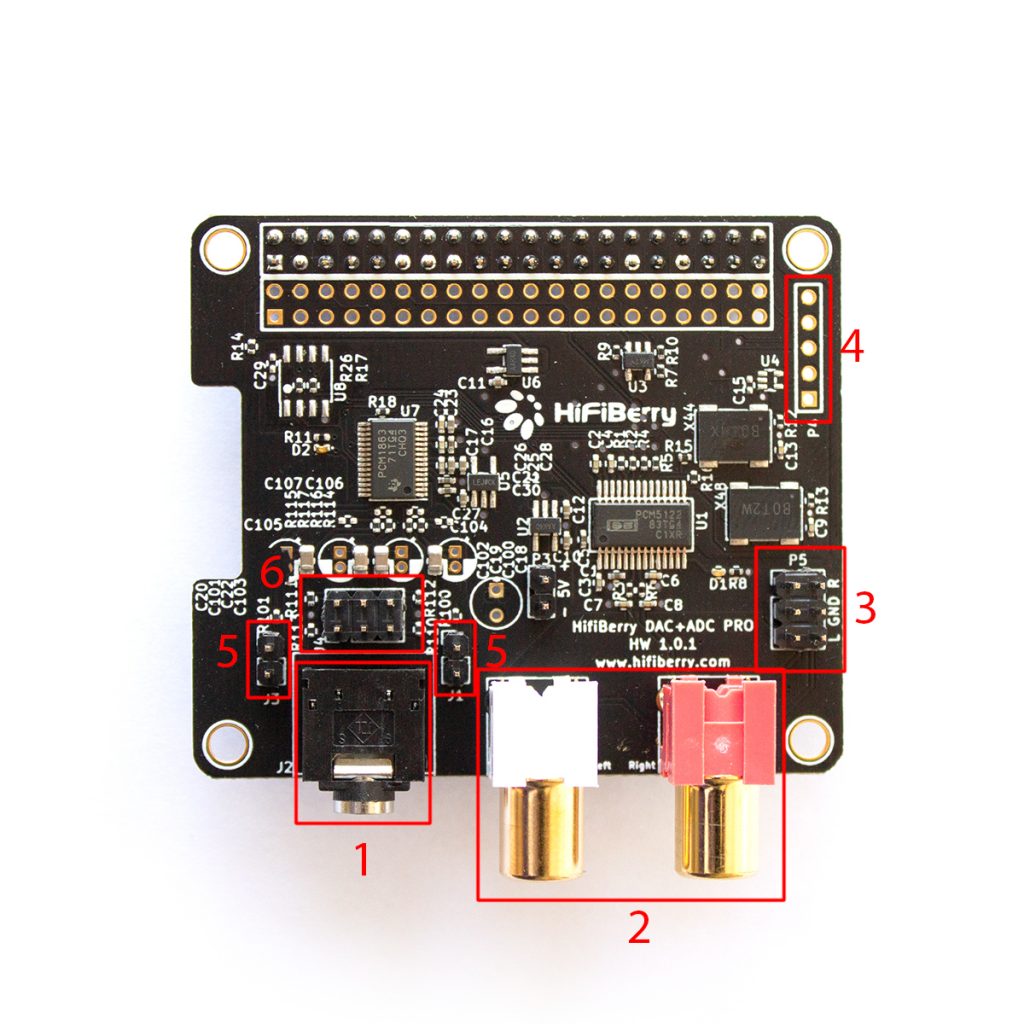 Skutečná deska může vypadat trochu jinak. Rozložení a komponenty se mohou změnit bez dalšího upozornění. Nezaručujeme konkrétní rozložení desek plošných spojů ani konkrétní součásti.KONEKTORY A PROPOJKYVYVÁŽENÝ / NEVYVÁŽENÝ VSTUPNÍ KONEKTOR J4Tento 6kolíkový konektor lze použít k připojení vyváženého vstupu (např. XLR nebo 6,5 mm jacky). Kolík 1 je v levém dolním rohu.VÝSTUPNÍ KONEKTOR P5Tento konektor lze použít k připojení externích komponent, např. Zesilovače. Výstup je zapojen paralelně s RCA konektory. Kolík 1 je vlevo nahoře.SPECIFIKACEKONFIGURACEPro podporu DAC + ADC je vyžadováno Linuxové jádro Raspberry Pi alespoň ve verzi 4.19.60. Podívejte se do dokumentace, jak aktualizovat linuxové jádro .Překryvný soubor pro soubor config.txt:
dtoverlay=hifiberry-dacplusadcproPokud stále používáte starší jádro Linuxu, které nepodporuje DAC + ADC, můžete stále použít výstupní část DAC + ADC pomocí ovladače HiFiBerry DAC +:
dtoverlay=hifiberry-dacplusOVLÁDÁNÍ SMĚŠOVAČEPříklad: Konfigurace vstupu pro vyvážený vstup a maximální vstupní zisk (např. Pro připojení dynamického mikrofonu)
amixer sset "ADC Mic Bias" "Mic Bias off"
amixer sset "ADC Left Input" "{VIN1P, VIN1M}[DIFF]"
amixer sset "ADC Right Input" "{VIN2P, VIN2M}[DIFF]"
amixer sset ADC 40dbPříklad: Konfigurace vstupu pro palubní vstup s nízkým ziskem (např. Pro připojení CD přehrávače apod.)
amixer sset "ADC Mic Bias" "Mic Bias off"
amixer sset "ADC Left Input" "VINL1[SE]"
amixer sset "ADC Right Input" "VINL1[SE]"
amixer sset ADC 40dbI když existuje spousta dalších ovládacích prvků mixážního pultu ALSA, většina těchto přístupových interních prvků čipů DAC a ADC na desce
by se neměla měnit.MÉDIA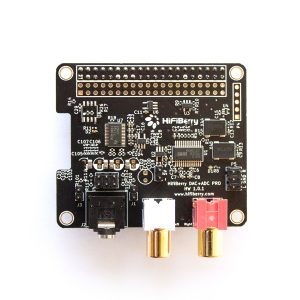 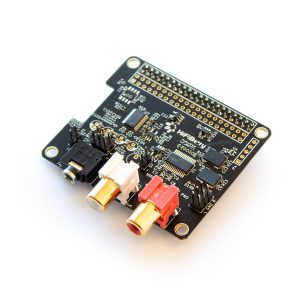 DALŠÍ DOKUMENTACEAktualizace linuxového jádraPoužívejte dynamické mikrofony3D model (krok)POSLEDNÍ AKTUALIZACE: 10. LISTOPADU 2020AKTUALIZACE JÁDRA DAC + ADCToto je archivovaná dokumentace. Už nebude aktualizován a už nemusí být přesný.Při použití vstupní funkce DAC + ADC budete muset aktualizovat jádro Linuxu alespoň na verzi 4.18.12. Protože oficiální jádro Raspbian již obsahuje potřebné ovladače, možná nebudete muset upgradovat svůj systém. Pokud stále používáte starší jádro, podívejte se zde, jak aktualizovat jádro .POSLEDNÍ AKTUALIZACE: 4. ŘÍJNA 2019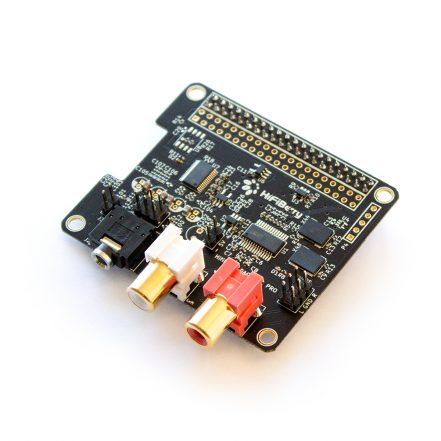 HIFIBERRY DAC + ADC PROKOMPATIBILNÍ S: RASPBERRY PI A + / B + / 2B / 3B / 3B + / 4B + / ZEROEAN / GTIN: 4260439550620Náš HiFiBerry DAC + ADC kombinuje náš známý DAC + s analogovým vstupem. Vstup i výstup podporují vzorkovací frekvence až 192 kHz.59,90 EURZačátek formulářePŘIDAT DO KOŠÍKUKonec formulářeDodatečné informacePOPISNáš HiFiBerry DAC + ADC Pro kombinuje náš známý DAC + Pro s analogovým vstupem. Vstup i výstup podporují vzorkovací frekvence až 192 kHz.Možná budete muset aktualizovat své linuxové jádro, aby podporovalo funkce vstupu zvuku (alespoň jádro Raspberry Pi 4.19.60)Datový list1Analogový vstup2Analogový výstup3Analogový výstup4Data I2S (neplatí pro koncové uživatele)5Propojka předpětí mikrofonu (pro zajištění předpětí mikrofonu musíte zavřít obě propojky)6Analogový vstupv R-12v R +GND34GNDv L +56v L-+ 5V12RGND34GND+ 5V56LMaximální vstupní napětí2,1 Vrms4,2 Vrms pro vyvážený vstupMaximální výstupní napětí2,1 VrmsPoměr signálu k šumu ADC110 dBtypickýPoměr signálu k šumu DAC112 dBtypickýADC THD + N-90 dBtypickýDAC THD + N-93 dBtypickýFrekvenční odezva10 Hz - 70 kHz(-3 dB)Zisk vstupu-12 dB až 32 dBSpotřeba energie<0,3 W.Vzorkovací sazby44,1-192 kHznázevFunkceKomentářeVstup ADC vlevoVybere vstup pro levý kanálPro palubní (nevyvážený) vstup použijte VINL1 [SE]
pro vyvážený vstup {VIN1P, VIN1M} [DIFF]Pravý vstup ADCVybere vstup pro pravý kanálPro palubní (nevyvážený) vstup použijte VINR1 [SE]
pro vyvážený vstup {VIN2P, VIN2M} [DIFF]ADC Mic BiasZapíná / vypíná předpětí mikrofonuVýchozí nastavení: „Předpětí mikrofonu vypnuto“, pouze „Předpětí mikrofonu zapnuto“, pokud váš mikrofon vyžaduje zkreslení napětí.ADCKonfiguruje vstupní zesílení analogového vstupuPoužijte nízké zesílení pro zdroje na linkové úrovni, jako jsou přehrávače CD nebo podobné, a vysoké zesílení pro vstupy, jako jsou mikrofonyDigitálníHlavní ovládání hlasitosti výstupuTím se ovládá hlasitost analogového výstupu